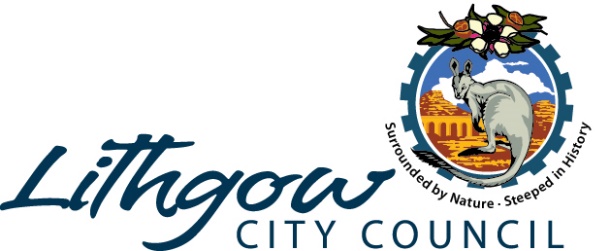 DETERMINATION AND STATEMENT OF REASONS(Published pursuant to Clause 20 of Schedule 1 of the Environmental Planning and Assessment Act 1979)Application NoDA072/20Proposal: RESOURCE RECOVERY FACILITYAddress:Lot 11 DP 614429Castlereagh HighwayCULLEN BULLEN  NSW  2790DeterminationApprovedApproval Date:18/09/2020Reasons for Decision:The development adequately satisfies the applicable provisions and objectives of the Lithgow Local Environmental Plan 2014.The development is consistent with relevant environmental planning instruments and regulatory requirements.The proposed development, subject to the conditions imposed, will have no unacceptable adverse impacts on the natural or built environment including the quality of local water systems, the operation of the local road system.The proposed development is a suitable use of the site and approval is in the public interest.General Terms of Approval have been issued by the relevant Government DepartmentAdjoining property owners were notified of the proposed development in accordance with Council’s policy and concerns raised in submissions were addressed by consent conditions addressing bushfire risk and site management.The development was subject to public consultation as required by the EP&A Act.